URBROJ: 238/10-111-605-3/23U Ivanić-Gradu, dana 27. travnja 2023. godineTemeljem članka 10. stavka 12. Zakona o pravu na pristup informacijama („Narodne novine“, broj: 25/13, 85/15 i 69/22), Upravno vijeće Naftalana, specijalne bolnice za medicinsku rehabilitaciju, iz Ivanić-Grada, Omladinska 23a, objavljujeZAKLJUČKE I ODLUKE USVOJENE NA 23. SJEDNICI UPRAVNOG VIJEĆA ODRŽANOJ REDOVNIM PUTEM DANA 27. travnja 2023. GODINENa 23. sjednici održanoj dana 27. travnja 2023. godine s početkom u 16,30 sati, redoslijedom predloženog i usvojenog dnevnog reda, Upravno vijeće Naftalana, specijalne bolnice za medicinsku rehabilitaciju, donijelo je sljedeće:  Ad. 1.Jednoglasno je usvojen zapisnik sa 22. sjednice Upravnog vijeća održane redovnim putem dana 30. ožujka 2023. godine.Ad. 2.Jednoglasno je donesen Zaključak o usvajanju financijskog izvješća o ostvarenim financijskim i ukupnim rezultatima poslovanja za ožujak 2023. godine.Ad. 3.Jednoglasno je donesen Zaključak o usvajanju financijskog izvješća o ostvarenim financijskim i ukupnim rezultatima poslovanja za razdoblje I.-III. 2023. godine.Ad. 4. Jednoglasno je donesena Odluka o suglasnosti na isplatu po pravomoćnoj presudi Općinskog suda u Velikoj Gorici, Stalna služba u Ivanić-Gradu, za tužitelja Gorana Maričića, dr.med..Ad. 5. Jednoglasno je usvojen prijedlog dodatka I. Ugovora o radu zamjenice ravnatelja.  Predsjednica  Upravnog vijeća:Žaklin Acinger-Rogić, dr.vet.med. 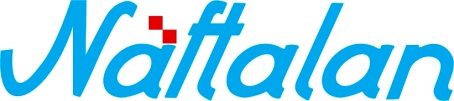 specijalna bolnica za medicinsku rehabilitaciju10310 Ivanić-Grad, Omladinska 23a, HRVATSKA, p.p. 47                      Tel.: ++385 1 2834 555, Fax.: ++385 1 2881 481,                                        www.naftalan.hr, e-mail: naftalan@naftalan.hrMB: 3186342, OIB: 43511228502IBAN: HR7023600001101716186